Задание 3. Кружок « Читалочка »Задание на 8 апреляТема: « Дикая яблоня. Чтение текста повествовательного характера »Уважаемые родители! Предлагаю выполнить следующие задания для формирования и совершенствования  навыка чтения:Побеседуйте с ребёнком на тему: «Дикорастущие деревья».Почему им дано такое название?Где их можно увидеть?Бывают ли на них плоды?Можно ли употреблять в пищу плоды этих культур?Работа по букварю  Н.С. Жуковой, стр. 70-71Прочитайте рассказ «Дикая яблоня» и вопросы к ним.  Попросите ребёнка дать на них ответ.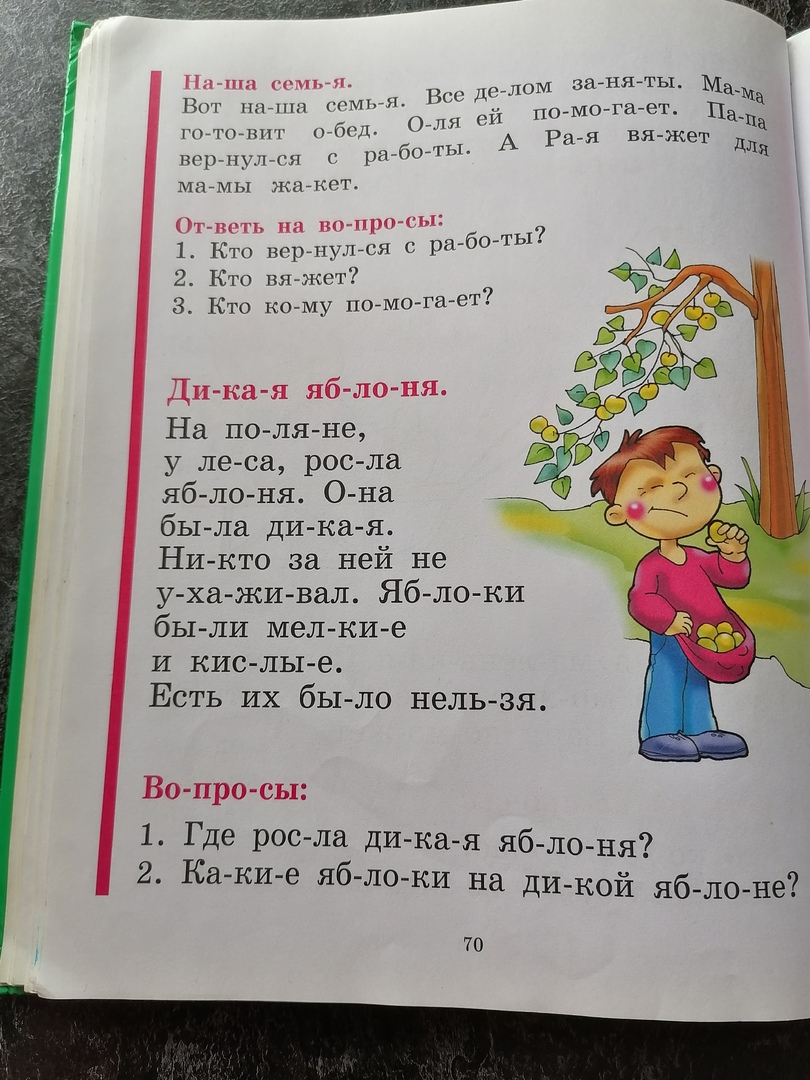 Прочитайте рассказ «Наша яблоня».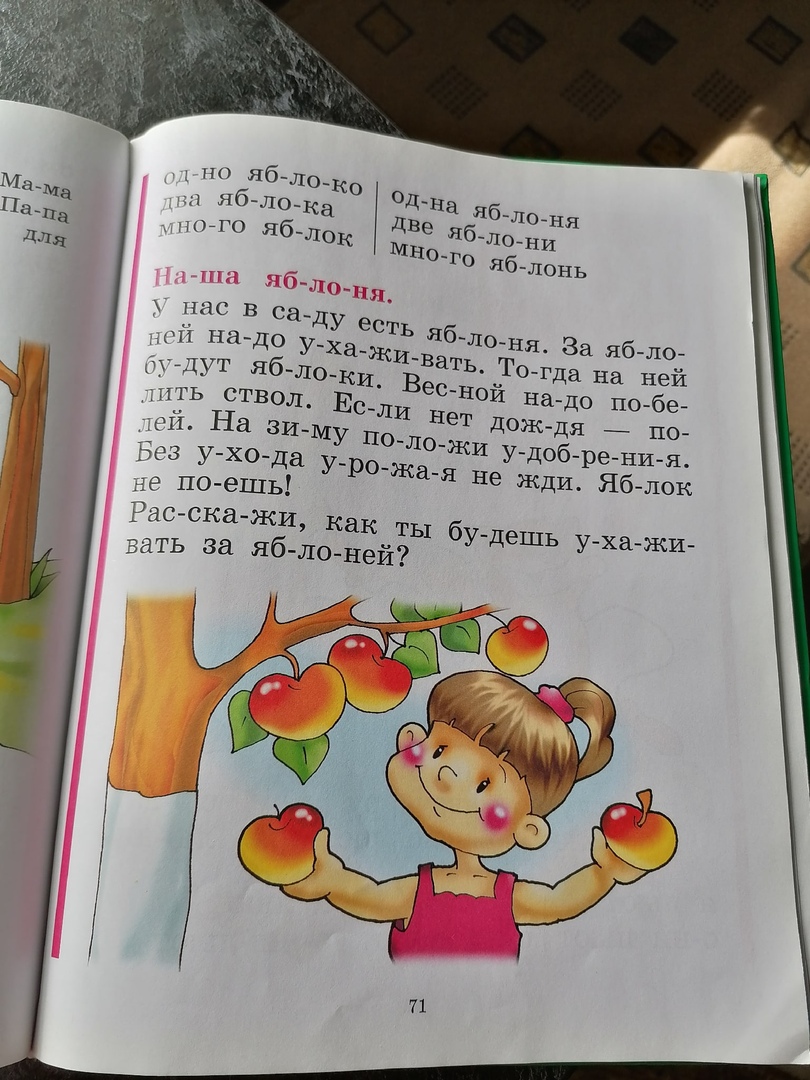 Побеседуйте с ребёнком на тему: «Садовые деревья».Почему им дано такое название?Где они растут?Какие садовые деревья, кустарники  ты знаешь?Бывают ли на них плоды?Можно ли употреблять в пищу плоды этих культур?Как нужно ухаживать за садовыми культурами? Зачем?Выполните задания письменно. Соедини слово с соответствующей картинкой. Раскрась клеточки с гласными буквами красным цветом, с согласными – синим.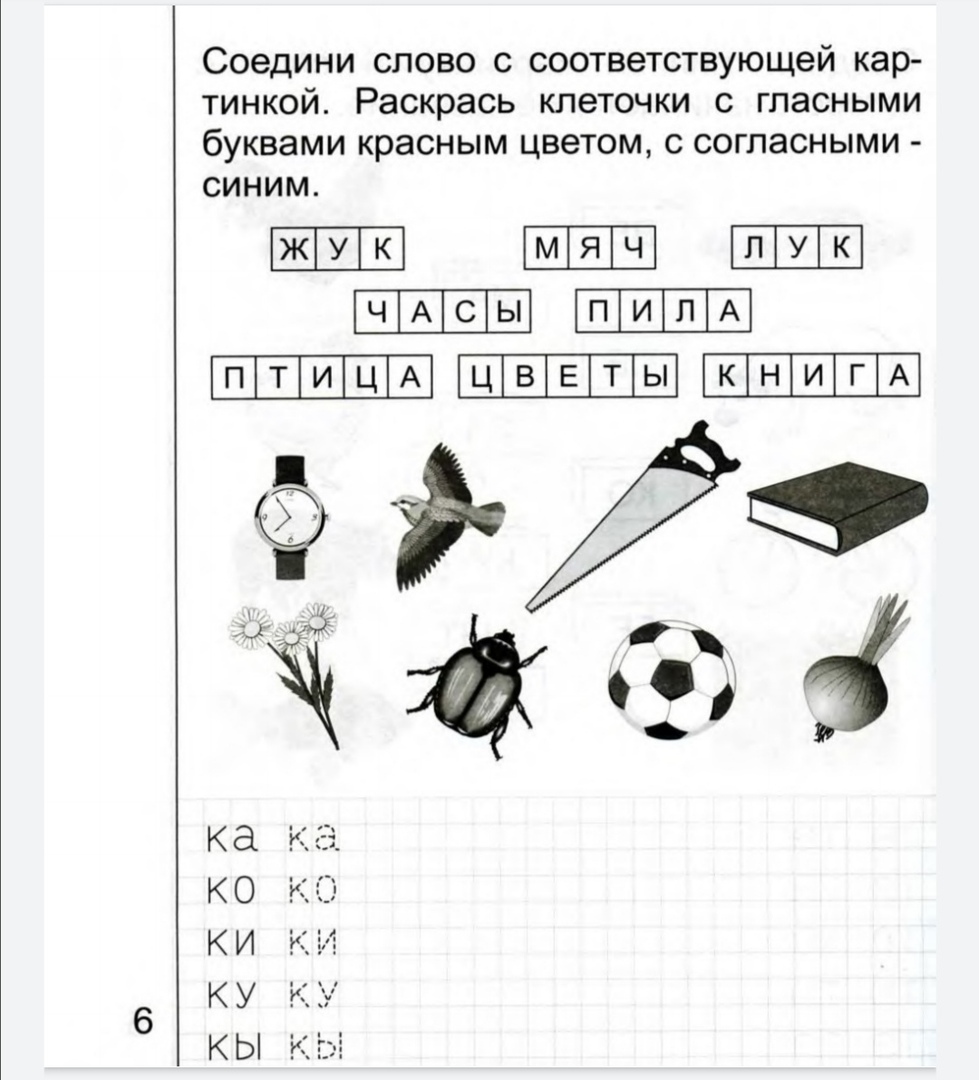 